Задания по слушанию музыки для 1 класса ПП и ОПРешить кроссворды: Кроссворд № 1									                             Кроссворд № 2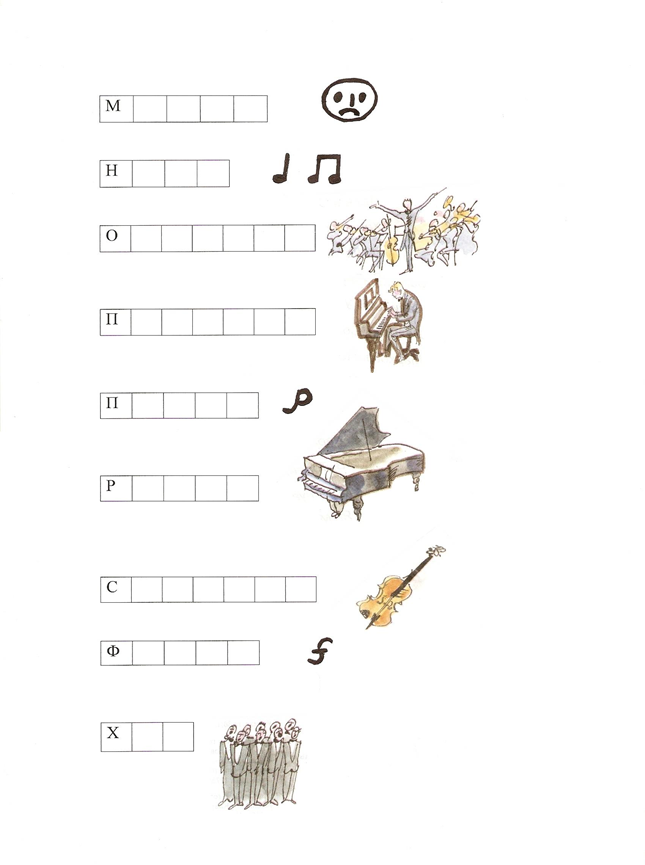 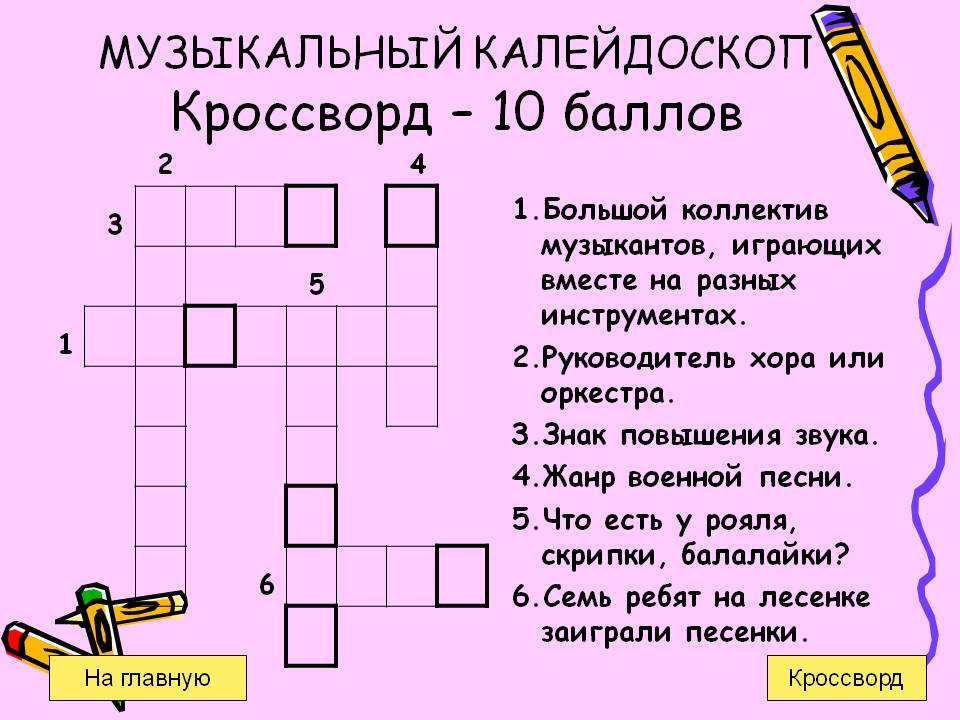 